Nr sprawy SAT.2510.3.2023Opis przedmiotu zamówieniaSzacowanie wartości zamówienia, składającego się z  części:Wykonanie badania natężenia przepływu powietrza odciąganego z dygestorium z określeniem ilości wymian w jednostce czasu w pomieszczeniu laboratoryjnym nr 205, pod kątem oceny parametrów zainstalowanego wentylatora dachowego (foto 102236, 094207).Opracowanie kosztorysu inwestorskiego i przedmiaru robót na podstawie wizji lokalnej i pomiarów, jako część dokumentacji do wyboru potencjalnego wykonawcy zadania pn. „Wykonanie i montaż odciągu stanowiskowego (okapu) do usuwania oparów chemicznych w pom. nr 117”, jako:wariant A - rozbudowa istniejącego odciągu wentylacyjnego z pom. nr 205 poprzez włączenie odciągu wentylacyjnego z pom. nr 117;wariant B - wykonanie nowej instalacji z pom. nr 117 przez pom. 205 na dach z montażem nowego wentylatora dachowego.II.  Informacje do „Wykonania i montażu odciągu stanowiskowego (okapu) do usuwania oparów chemicznych w pom. nr 117”:Lokalizacja: 07-300 Ostrów Mazowiecka, ul. gen. Władysława Sikorskiego 3, budynek laboratoryjny.Okap, kanały, przepustnice oraz wentylator wykonane z odpornego chemicznie tworzywa: instalacja będzie pracować w środowisku chemicznym: kwas siarkowy (o stężeniu 96-98%),  utleniacz (nadmanganian potasowy o stężeniu 20mmol/l);temperatura pracy: temperatura pary wodnej   (pracujące pod odciągiem stanowiskowym łaźnie wodne ustawione na temperaturę wrzenia wody);instalacja będzie pracować w strefach nie zagrożonych wybuchem;planowana krotność wymiany powietrza w pomieszczeniu: przybliżony wskaźnik wymiany powietrza w laboratorium chemicznym   - od 5 do 15 zmian/godz. z uwzględnieniem powietrza usuwanego przez dygestorium/odciąg stanowiskowy (dane w oparciu o informacje pochodzące z internetu),kubatura pomieszczenia nr 117 - 48 m3 (pow. 16 m2, wys. 3 m).Opis instalacji:okap z wbudowanym oświetleniem, o wymiarach w cm: dł. 220,00; gł. 70,00.  Montaż na ścianie nad stołem roboczym (wys. stołu w cm: 80,00)w pom. nr 117, wg foto 090435;wariant Awykonanie kanału wentylacyjnego  fi 160 mm z pom. nr 117 (I piętro) do pomieszczenia nr 205 (II piętro) i podłączenie do istniejącego kanału od dygestorium (przebicie przez 1 strop), wg foto 090442, 094131, 094207, 103959; montaż przepustnic przepływu powietrza nad okapem (w pom. nr 117) i nad dygestorium (w pom. nr 205) z napędem elektrycznym, w celu dopasowania odpowiedniego natężenia przepływu powietrza odciąganego z poszczególnych stanowisk pracy;wykonanie dodatkowego sterowania wentylatora w pom. nr 117 (od skrzynki sterowniczej w pom. 205), wg foto 135818;wariant Bwykonanie kanału wentylacyjnego  fi 160 mm z pom. nr 117 (I piętro),  przez pomieszczenie nr 205 (II piętro) na dach  (przebicie przez 2 stropy i dach wg foto 103959) z montażem nowego wentylatora dachowego (obok wentylatora z pom. nr 205, wg foto 102236);wykonanie sterowania wentylatora w pom. nr 117 ( rodzaj sterowania wg foto 135818); wymiana wentylatora dachowego przy odciągu z pom. nr 205 (przy negatywnej ocenie parametrów aktualnie użytkowanego wentylatora);uzupełnienie ubytków tynku w miejscach przebić przez przegrody budowlane wraz z malowaniem punktowym, w kolorze zbliżonym do istniejącego w poszczególnych pomieszczeniach.Termin realizacji przedmiotu zamówienia (pkt I.1. i I.2.) – do 20.08.2023 r.Sporządził: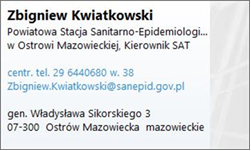 Załączniki:Rysunek dachu budynku laboratoryjnegoFoto pomieszczeń 117 i 205 oraz wentylatora Klauzula RODO